Приложение к постановлениюадминистрации города от ________ № _________ «Приложение 2к постановлениюадминистрации города от 30.08.2013 № 434СХЕМА размещения рекламных конструкцийпо улице Копылова в Октябрьском и Железнодорожном районах города Красноярска Масштаб 1:10000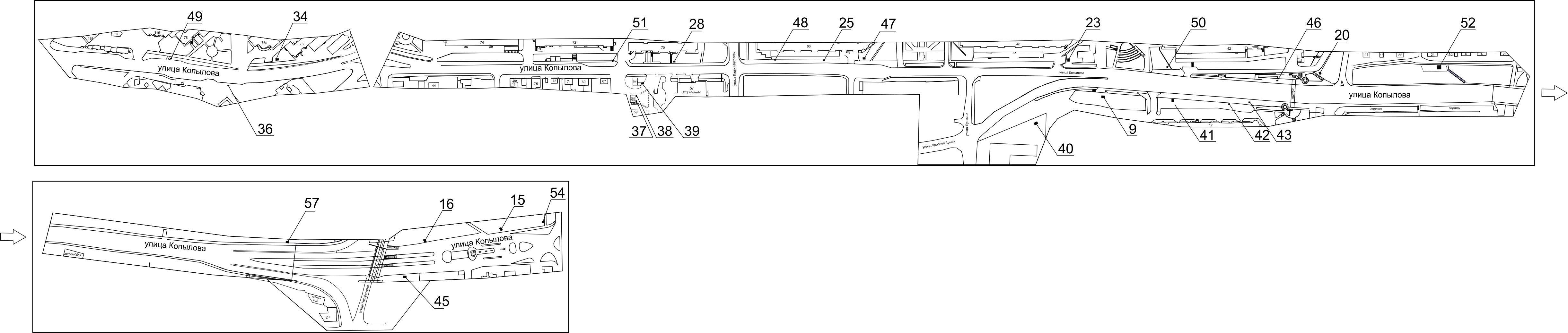 ПримечаниеСведения о рекламных местах указываются в паспортах рекламных мест.».Номер на схемеАдрес рекламного местаТип конструкции9ул. Копылова, 17, 67 м до западного фасада зданиящитовая конструкция с размером информационного поля 6,0 м x 3,0 м (щит) либо щитовая конструкция с размером информационного поля 6,0 м x 3,2 м с автоматической сменой изображения (призматрон)  либо светодиодный (электронный) экран с размером информационного поля 6,0 м x 3,0 м15ул. Копылова, 74 м от пересечения с ул. Робеспьерасветодиодный (электронный) экран с размером информационного поля 3,7 м x 2,7 м16ул. Копылова, 53 м до пересечения с ул. Профсоюзовщитовая конструкция с размером информационного поля 3,7 м x 2,7 м (ситиборд)20ул. Копылова, 40вщитовая конструкция с размером информационного поля 6,0 м x 3,0 м (щит) либо щитовая конструкция с размером информационного поля 6,0 м x 3,2 м с автоматической сменой изображения (призматрон)  либо светодиодный (электронный) экран с размером информационного поля 6,0 м x 3,0 м23ул. Копылова, 48щитовая конструкция с размером информационного поля 6,0 м x 3,0 м (щит) либо щитовая конструкция с размером информационного поля 6,0 м x 3,2 м с автоматической сменой изображения (призматрон)25ул. Копылова, 66, остановка общественного транспорта «Западный (ул. Копылова)»рекламная конструкция в составе остановочного пункта движения общественного транспорта с размером информационного поля 1,2 м х 1,8 м28ул. Копылова, 70щитовая конструкция с размером информационного поля 6,0 м x 3,0 м (щит) либо щитовая конструкция с размером информационного поля 6,0 м x 3,2 м с автоматической сменой изображения (призматрон)34ул. Копылова, 76, с западной стороны жилого домащитовая конструкция с размером информационного поля 6,0 м x 3,0 м (щит) либо щитовая конструкция с размером информационного поля 6,0 м x 3,2 м с автоматической сменой изображения (призматрон)36ул. Копылова, напротив дома по ул. Пролетарской, 115, остановка общественного транспорта «Улица Луначарского (ул. Копылова)»рекламная конструкция в составе остановочного пункта движения общественного транспорта с размером информационного поля 1,2 м х 1,8 м37ул. Копылова, 59/3, слева от входа в кассу АЗСщитовая конструкция с размером информационного поля 1,2 м х 1,8 м (пилон)38ул. Копылова, 59/3, справа от входа в кассу АЗСщитовая конструкция с размером информационного поля 1,2 м х 1,8 м (пилон)39ул. Копылова, 59/1щитовая конструкция с информационным полем размером 6,0 м x 3,0 м (щит), либо щитовая конструкция с информационным полем размером 6,0 м x 3,0 м с автоматической сменой изображения (призматрон)                                                   40ул. Копылова, 86 метров от ул. Пушкинащитовая конструкция с размером информационного поля 6,0 м x 3,0 м (щит) либо щитовая конструкция с размером информационного поля 6,0 м x 3,2 м с автоматической сменой изображения (призматрон)41ул. Копылова, 17щитовая конструкция с размером информационного поля 6,0 м x 3,0 м (щит) либо щитовая конструкция с размером информационного поля 6,0 м x 3,2 м с автоматической сменой изображения (призматрон)42ул. Копылова, 17, 82 м от западного фасада зданиящитовая конструкция с размером информационного поля 1,2 м х 1,8 м (пилон)43ул. Копылова, 17, остановка общественного транспорта «Копыловский мост»рекламная конструкция в составе остановочного пункта движения общественного транспорта с размером информационного поля 1,2 м х 1,8 м45ул. Копылова, с западной стороны здания по ул. Ленина, 158/1щитовая конструкция с размером информационного поля 3,7 м x 2,7 м (ситиборд)46ул. Копылова, остановка общественного транспорта «Копыловский мост», по направлению в Октябрьский районрекламная конструкция в составе остановочного пункта движения общественного транспорта с размером информационного поля 1,2 м х 1,8 м47ул. Копылова, 66, со стороны юго-восточного фасада жилого домащитовая конструкция с информационным полем размером 6,0 м x 3,0 м (щит) либо щитовая конструкция с информационным полем размером 6,0 м x 3,0 м с автоматической сменой изображения (призматрон)48ул. Копылова, 66щитовая конструкция с размером информационного поля 1,2 м х 1,8 м (пилон)49ул. Копылова, 78, остановка общественного транспорта «Улица Луначарского (ул. Копылова)»рекламная конструкция в составе остановочного пункта движения общественного транспорта с размером информационного поля 1,2 м х 1,8 м50ул. Копылова, 42светодиодный (электронный) экран с размером информационного поля 4,0 м х 3,0 м на железобетонном фундаменте односторонний или двусторонний.Внешние габариты рекламной панели составляют не более 4,4 м x 3,4 м.Высота опоры от 2,5 м до 4,0 м, устанавливается под прямым углом к нижнему краю каркаса рекламной конструкции, может размещаться несимметрично относительно информационного поля со сдвигом в сторону проезжей части либо от нее. Опора выполняется из профиля прямоугольного или квадратного сечения размером не более 0,35 м х 0,35 м или круглой трубы диаметром до 0,325 м»51ул. Копылова, 72тумба (пиллар) с размером информационного поля 1,4 м х 3,0 м52ул. Копылова, 12суперборд 12,0 м x 4,0 мОтдельно стоящая на земле рекламная конструкция, состоящая из фундамента, каркаса, информационного поля.Внешние габариты рекламной конструкции не более 12,4 м х 4,4 мВысота опоры 4,5 – 11,0 метров относительно горизонтальной проекции поверхности дорожного покрытия, у которого она установлена Фундамент должен быть заглублен на 15 - 20 см ниже уровня грунта с последующим восстановлением газона на нем. Фундамент опоры не должен выступать над уровнем земли более чем на 5 см Допускается размещение выступающих более чем на 5 см фундаментов опор на тротуаре при наличии бортового камня или дорожных ограждений54ул. Копылова, с юго-восточной стороны здания по ул. Республики, 51, стр. 1указатель городской системы ориентирования с размерами информационного поля – по длине от 0,835 м до 1,2 м, по высоте от 0,265 м до 1,8 м57ул. Копылова, напротив здания по ул. Профсоюзов, 39щитовая конструкция с размером информационного поля 6,0 м x 3,0 м (щит) либо щитовая конструкция с размером информационного поля 6,0 м x 3,2 м с автоматической сменой изображения (призматрон) либо светодиодный (электронный) экран с размером информационного поля  6,0 м х 3,0 м на железобетонном фундаменте, односторонний или двусторонний.Внешние габариты рекламной панели составляют не более 6,46 м x 3,93 м.Высота опоры от 4,5 м до 7,0 м, устанавливается под прямым углом к нижнему краю каркаса рекламной конструкции, может размещаться несимметрично относительно информационного поля со сдвигом в сторону проезжей части либо от нее.Опора выполняется из профиля прямоугольного или квадратного сечения размером не более 0,35 м х 0,35 м или круглой трубы диаметром до 0,325 м. 